Judge Name:……………………..Elements may be skated in any order on HALF ICESkaters will be judged on Elements & ComponentsTime 1 min or lessA 0.5 Deduction will be taken if Elements from a higher level are skatedA 0.5 Deduction will be taken for FallsMust demonstrate the required elementsJudging Range 0.00 to 10.00 (0.25 increments)Ties will be broken on the Elements MarkOne Mark for Components – general averageElements may be skated in any order on HALF ICESkaters will be judged on Elements & ComponentsTime 1 min or lessA 0.5 Deduction will be taken if Elements from a higher level are skatedA 0.5 Deduction will be taken for FallsMust demonstrate the required elementsJudging Range 0.00 to 10.00 (0.25 increments)Ties will be broken on the Elements MarkOne Mark for Components – general averageElements may be skated in any order on HALF ICESkaters will be judged on Elements & ComponentsTime 1 min or lessA 0.5 Deduction will be taken if Elements from a higher level are skatedA 0.5 Deduction will be taken for FallsMust demonstrate the required elementsJudging Range 0.00 to 10.00 (0.25 increments)Ties will be broken on the Elements MarkOne Mark for Components – general averageElements may be skated in any order on HALF ICESkaters will be judged on Elements & ComponentsTime 1 min or lessA 0.5 Deduction will be taken if Elements from a higher level are skatedA 0.5 Deduction will be taken for FallsMust demonstrate the required elementsJudging Range 0.00 to 10.00 (0.25 increments)Ties will be broken on the Elements MarkOne Mark for Components – general averageElements may be skated in any order on HALF ICESkaters will be judged on Elements & ComponentsTime 1 min or lessA 0.5 Deduction will be taken if Elements from a higher level are skatedA 0.5 Deduction will be taken for FallsMust demonstrate the required elementsJudging Range 0.00 to 10.00 (0.25 increments)Ties will be broken on the Elements MarkOne Mark for Components – general averageElements may be skated in any order on HALF ICESkaters will be judged on Elements & ComponentsTime 1 min or lessA 0.5 Deduction will be taken if Elements from a higher level are skatedA 0.5 Deduction will be taken for FallsMust demonstrate the required elementsJudging Range 0.00 to 10.00 (0.25 increments)Ties will be broken on the Elements MarkOne Mark for Components – general average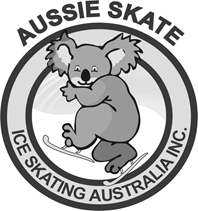 Total Marks added from each Judge to find highest Total ScoreTotal Marks added from each Judge to find highest Total ScoreTotal Marks added from each Judge to find highest Total ScoreCompetitor:Forward2 – Foot Curve GlideForward2 – Foot Curve GlideMoving Dip3 to 5 Forward Swizzles2 foot Hop in placeForward Skating 10 StepsComponentNotes Elements MarkComponent MarkTotal MarksTotal Marks1LR2LR3LR4LR5LR6LR7LR